Day 4 – Adding and Subtracting Polynomials				Name: ____________________________Practice Assignment							Date: _______________ Block: _______1. Classify the polynomials by degree and number of terms.a. 4x2 – 5x 			b. x + 2			c. 12			d. 5x2 – 5x + 1e.  			f.   			g.   2. Add the following polynomials.  Make sure your final answer is in standard form.  a. 			b. 3. Subtract the following polynomials.  Make sure your final answer is in standard form.  a.(2x – 4) – (5x + 7)					b. c. 			d. (14x – 3x2 + 2) – (3x + 4x2 - 5)	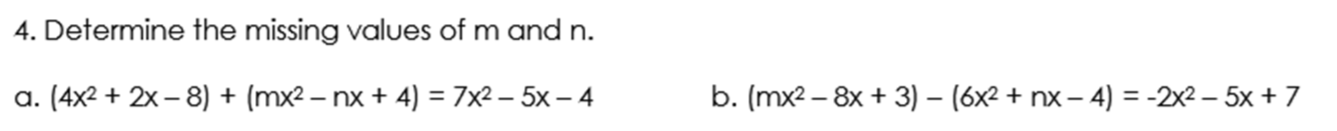 